            :АРАР                                                               ПОСТАНОВЛЕНИЕ                     « 21  » февраль 2017 йыл                  № 8              « 21 » февраля 2017 года.  О создании профилактической группы на территории сельского поселения Мерясовский сельсовет МР Баймакский район Респ. Башкортостан  В соответствии с приказом Главного управления МЧС России по РБ от 16.01.2017 г. № 9п «Об организации и проведении на территории Республики Башкортостан профилактической операции «Жилище - 2017» и п. 3 плана организационно- практических мероприятий, направленных на стабилизацию обстановки с пожарами и их последствий в период 2017 года на территории муниципального района Баймакский район Республики Башкортостан, администрация сельского поселения Мерясовский сельсовет МР Баймакский район РБ , Постановляет: 1.  Создать профилактическую  группу в следующем составе:-  глава сельского поселения Мерясовский сельсовет – Хафизова Т.М.- управ. делами АСП Мерясовский сельсовет – Абдрахимова Э.З.- заведующая детским садом «Радуга»- Валеева З.С.- член ДНД – Хасанов А.Ш.- член ДНД – Ямантаев У.Р. - Представитель   Социальной защиты населения по г. Баймак (по согласованию) - Представитель ОМВД России по Баймакскому району (по согласованию)  - Староста сельского поселения – Рахматуллин Ф.З.- депутат сельского поселения – Ямантаев И.Р.-  депутат сельского поселения – Надербаев Р.Р.- депутат сельского поселения – Кинзябулатова Р.Р.2.  Контроль за выполнением настоящего постановления оставляю за  собой.Глава сельского поселенияМерясовский сельсовет:                                                                   Т.М.Хафизова:                     БАШ?ОРТОСТАН РЕСПУБЛИКА№Ы БАЙМА? РАЙОНЫ МУНИЦИПАЛЬ  РАЙОНЫНЫ* МЕР»( АУЫЛ СОВЕТЫ АУЫЛ  БИЛ»М»№ЕХАКИМИ»ТЕ453660,Баш7ортостан Республика3ы, Байма7 районы, Мер29 ауылы, А.Игебаев урамы, 1                             Тел. 8(34751) 4-28-44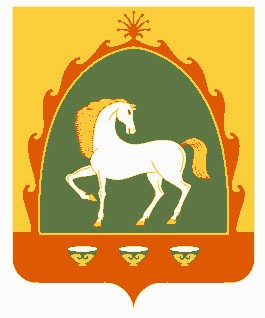 РЕСПУБЛИКА БАШКОРТОСТАНАДМИНИСТРАЦИЯСЕЛЬСКОГО ПОСЕЛЕНИЯ МЕРЯСОВСКИЙ СЕЛЬСОВЕТМУНИЦИПАЛЬНОГО РАЙОНАБАЙМАКСКИЙ РАЙОН                453660, Республика Башкортостан,                 Баймакский  район, с.Мерясово, ул.А.Игибаева,1Тел. 8(34751)4-28-44